                                                     Menus septembre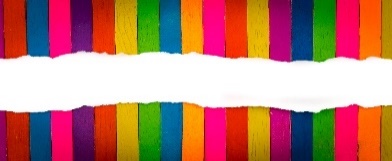 MENUS POUVANT ETRE MODIFIES SELON ARRIVAGEJourHors d’œuvrePlat principalGarnitureFromageDessertMardi 1Tomates basilicChipolatasGratin de pâtesPastèqueJeudi 3MelonCordon bleuRatatouilleGlaceVendredi 4Taboulé Filet de lieu citronCarottes VichyFromage blanc à la myrtilleLundi 7Carottes râpéesSpaghettis bolognaiseMousse au chocolatMardi 8ConcombresQuiche aux légumesSalade mixteSemoule au caramelJeudi 10Tomates fétaMoules au curryFritesYaourts bio aromatisésVendredi 11Terrine de campagneCuisses de pouletGratin decourgettesRaisinsLundi 14Radis/beurrePizzaSaladeYaourts bio sucrésMardi 15Crêpes aux fromagesJambon braiséHaricots vertsBananesJeudi 17Carottes râpéesCake aux olives et fromageSaladeLiégeoisVendredi 18Tomates mozzarellaColin meunièrePurée de céleriTarte aux pommes cannelleLundi 21ConcombresSauté de veau aux carottesGâteau au chocolatMardi 22Salade coleslawOmelette pomme de terre et fromageSalade verte CompoteJeudi 24Salade croûtons fromagePaëllaYaourts bio aromatisésVendredi 25Saucisson cornichonsCroustibat colinEpinards Pommes bioLundi 28Carottes râpéesRôti de porc aux pruneauxHaricots vertsComtéMardi 29Feuilletés emmenthalEmincé de poulet tandooriRiz pilafKiwisJeudi 1er Betteraves rougesTartines provençalesSaladeParis BrestVendredi 2Tomates vinaigretteTagliatelles au saumonPetits filous